上海飞机客户服务有限公司竞争性谈判/询价文件            单位/公司：我公司有以下采购项目，具体要求和联系方式见下表和附录，如有意向请在有效期内提交报价文件。                             2020年9月14 日注：明确技术标准和要求，不限定或指定唯一品牌，在引用品牌或生产供应商名称前加上“参照”或“相当于”字样，确保品牌的市场可选择性。注：*号项目，由采购需求部门按需调整。家具报价清单备注说明：1.	要求报最终结算价（含运费、包装费、安装调试费、税费等一切相关费用）；2.	可执行交货期，要求合同签署完毕后30日历日完成交货；3.	要求报价公司明确对产品售后服务的承诺，质保期不低于5年；4.	开具增值税专用发票；5.	报价文件加盖公章；6.	交货地点：上海市闵行区江川东路100号指定地点；7． 付款方式：验收合格支付95%，所有家具验收合格使用满一年后支付5%。采购方上海飞机客户服务有限公司上海飞机客户服务有限公司上海飞机客户服务有限公司上海飞机客户服务有限公司上海飞机客户服务有限公司上海飞机客户服务有限公司采购实施部门联系人陈恩思　陈恩思　联系地址联系地址上海市闵行区江川东路100号上海市闵行区江川东路100号联系电话1305218880813052188808E-MailE-Mail13052188808@163.com13052188808@163.com项目名称办公家具采购　办公家具采购　办公家具采购　办公家具采购　办公家具采购　办公家具采购　供应商资质要求供应商应具备家具生产、加工、销售的营业资格和本项目所需资质要求；具有中国绿色环保产品证书；　3.未被列入全国失信被执行人名单，披露正在审理或执行完毕的标的金额大于500万元人民币（含本数）的重大诉讼、仲裁、索赔、行政复议或行政处罚。4.上海飞机客户服务有限公司在职员工以及直系亲属所供职的供应商，不得参与报价。供应商应具备家具生产、加工、销售的营业资格和本项目所需资质要求；具有中国绿色环保产品证书；　3.未被列入全国失信被执行人名单，披露正在审理或执行完毕的标的金额大于500万元人民币（含本数）的重大诉讼、仲裁、索赔、行政复议或行政处罚。4.上海飞机客户服务有限公司在职员工以及直系亲属所供职的供应商，不得参与报价。供应商应具备家具生产、加工、销售的营业资格和本项目所需资质要求；具有中国绿色环保产品证书；　3.未被列入全国失信被执行人名单，披露正在审理或执行完毕的标的金额大于500万元人民币（含本数）的重大诉讼、仲裁、索赔、行政复议或行政处罚。4.上海飞机客户服务有限公司在职员工以及直系亲属所供职的供应商，不得参与报价。供应商应具备家具生产、加工、销售的营业资格和本项目所需资质要求；具有中国绿色环保产品证书；　3.未被列入全国失信被执行人名单，披露正在审理或执行完毕的标的金额大于500万元人民币（含本数）的重大诉讼、仲裁、索赔、行政复议或行政处罚。4.上海飞机客户服务有限公司在职员工以及直系亲属所供职的供应商，不得参与报价。供应商应具备家具生产、加工、销售的营业资格和本项目所需资质要求；具有中国绿色环保产品证书；　3.未被列入全国失信被执行人名单，披露正在审理或执行完毕的标的金额大于500万元人民币（含本数）的重大诉讼、仲裁、索赔、行政复议或行政处罚。4.上海飞机客户服务有限公司在职员工以及直系亲属所供职的供应商，不得参与报价。供应商应具备家具生产、加工、销售的营业资格和本项目所需资质要求；具有中国绿色环保产品证书；　3.未被列入全国失信被执行人名单，披露正在审理或执行完毕的标的金额大于500万元人民币（含本数）的重大诉讼、仲裁、索赔、行政复议或行政处罚。4.上海飞机客户服务有限公司在职员工以及直系亲属所供职的供应商，不得参与报价。供应商能力要求供应商应具备室内办公家具布置设计能力，具有家具生产、加工、销售、维保能力。供应商应在本项目所涉及领域具有丰富经验并提供相应证明。经审计的三年度财务报表。供应商应具备室内办公家具布置设计能力，具有家具生产、加工、销售、维保能力。供应商应在本项目所涉及领域具有丰富经验并提供相应证明。经审计的三年度财务报表。供应商应具备室内办公家具布置设计能力，具有家具生产、加工、销售、维保能力。供应商应在本项目所涉及领域具有丰富经验并提供相应证明。经审计的三年度财务报表。供应商应具备室内办公家具布置设计能力，具有家具生产、加工、销售、维保能力。供应商应在本项目所涉及领域具有丰富经验并提供相应证明。经审计的三年度财务报表。供应商应具备室内办公家具布置设计能力，具有家具生产、加工、销售、维保能力。供应商应在本项目所涉及领域具有丰富经验并提供相应证明。经审计的三年度财务报表。供应商应具备室内办公家具布置设计能力，具有家具生产、加工、销售、维保能力。供应商应在本项目所涉及领域具有丰富经验并提供相应证明。经审计的三年度财务报表。项目技术要求具备室内办公家具布置设计能力、满足人体功能学需求，符合相关国家标准和行业标准，满足绿色环保要求，详见清单备注。技术及规格要求见《家具报价清单》，质保期不低于5年。　具备室内办公家具布置设计能力、满足人体功能学需求，符合相关国家标准和行业标准，满足绿色环保要求，详见清单备注。技术及规格要求见《家具报价清单》，质保期不低于5年。　具备室内办公家具布置设计能力、满足人体功能学需求，符合相关国家标准和行业标准，满足绿色环保要求，详见清单备注。技术及规格要求见《家具报价清单》，质保期不低于5年。　具备室内办公家具布置设计能力、满足人体功能学需求，符合相关国家标准和行业标准，满足绿色环保要求，详见清单备注。技术及规格要求见《家具报价清单》，质保期不低于5年。　具备室内办公家具布置设计能力、满足人体功能学需求，符合相关国家标准和行业标准，满足绿色环保要求，详见清单备注。技术及规格要求见《家具报价清单》，质保期不低于5年。　具备室内办公家具布置设计能力、满足人体功能学需求，符合相关国家标准和行业标准，满足绿色环保要求，详见清单备注。技术及规格要求见《家具报价清单》，质保期不低于5年。　项目进度要求合同签订后30天内完成交货。付款方式：验收合格支付95%，所有家具验收合格使用满一年后支付5%。合同签订后30天内完成交货。付款方式：验收合格支付95%，所有家具验收合格使用满一年后支付5%。合同签订后30天内完成交货。付款方式：验收合格支付95%，所有家具验收合格使用满一年后支付5%。合同签订后30天内完成交货。付款方式：验收合格支付95%，所有家具验收合格使用满一年后支付5%。合同签订后30天内完成交货。付款方式：验收合格支付95%，所有家具验收合格使用满一年后支付5%。合同签订后30天内完成交货。付款方式：验收合格支付95%，所有家具验收合格使用满一年后支付5%。响应文件送达截止时间2020年9月18日 12：00　2020年9月18日 12：00　2020年9月18日 12：00　2020年9月18日 12：00　2020年9月18日 12：00　2020年9月18日 12：00　附录□详细技术要求■报价单■报价单□报价文件编制要求□报价文件编制要求□其他以下由报价供应商填写（盖章）以下由报价供应商填写（盖章）以下由报价供应商填写（盖章）以下由报价供应商填写（盖章）供应商性质□高校/科研院所 □国有及国有控股企业 □外资企业 □民营企业 □境外单位或个人□高校/科研院所 □国有及国有控股企业 □外资企业 □民营企业 □境外单位或个人□高校/科研院所 □国有及国有控股企业 □外资企业 □民营企业 □境外单位或个人联系人联系地址联系电话E-Mail资质文件（复印件应加盖单位公章，带*号的为必备材料）（一）基本证照（一）基本证照（一）基本证照资质文件（复印件应加盖单位公章，带*号的为必备材料）□营业执照*
□组织机构代码证*
□税务登记证*
或□“三证合一”证书*□法人代表授权书*□代理资质证书资质文件（复印件应加盖单位公章，带*号的为必备材料）（一）财务资料（一）财务资料（一）财务资料资质文件（复印件应加盖单位公章，带*号的为必备材料）□银行基本账户开户许可证*□经审计的年度财务报表*资质文件（复印件应加盖单位公章，带*号的为必备材料）□资信证明*（银行开具或查询网页截图）□其他财务指标证明材料资质文件（复印件应加盖单位公章，带*号的为必备材料）（三）经营范围资料（包括但不限于依法须经批准的项目，相关部门的批准文件（三）经营范围资料（包括但不限于依法须经批准的项目，相关部门的批准文件（三）经营范围资料（包括但不限于依法须经批准的项目，相关部门的批准文件资质文件（复印件应加盖单位公章，带*号的为必备材料）□批准文件资质文件（复印件应加盖单位公章，带*号的为必备材料）（四）能力证明资料（四）能力证明资料（四）能力证明资料资质文件（复印件应加盖单位公章，带*号的为必备材料）□相关领域的资质文件*□行业资质证书*□质量体系认证资质文件（复印件应加盖单位公章，带*号的为必备材料）□拟派出项目组成员的资质文件□以往类似项目的合同
或验收报告*□成功案例资质情况说明质量能力说明技术方案说明交付时间（天）报价               人民币                                       （大写）               人民币                                       （大写）附录□项目技术方案□其他说明资料注：报价文件盖章后密封送达采购联系人，内含盖章版电子扫描件（U盘或光盘）。注：报价文件盖章后密封送达采购联系人，内含盖章版电子扫描件（U盘或光盘）。注：报价文件盖章后密封送达采购联系人，内含盖章版电子扫描件（U盘或光盘）。序号物资名称型号/材质单位数量单价合计款式样例（仅供参考）1班台大小：2000*1000*760采用5底3面油漆方式（水性漆），进口五金件、锁具；面材：美国进口0.6mm胡桃木皮饰面，经过防虫、防腐处理；基材：采用符合欧洲E-1标准的优质环保型纤维板，甲醛含量≤0.12mg/m3；油漆：水性漆,底漆采用“大宝”、“易涂宝”、“华润”或同档次环保油漆，底漆为（PE）不饱和聚脂漆；封边：采用与贴面相同的进口实木木皮精修封边，双饰面，四封边；隐蔽部分均有涂饰处理；胶粘剂：“裕耐”、“牛头”、“汉高”、“胶王”牌或同档次胶粘剂，绿色环保胶水,无毒、无异味、粘接力强，不含对人体有害化学成份，甲醛含量小于0.12mg/m3；正面弧形台面，班台内部包含键盘抽。套8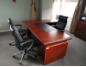 2班椅与班台配套面料：采用进口头层牛皮手工精心缝制，透气性好、柔软且富于韧性；海棉：采用高密度定型海绵，密度为45KG/M3 ；回弹力：47%、拉深强度不小于85KPA；胶粘剂：“裕耐”、“牛头”、“汉高”、“胶王”牌或同档次胶粘剂，绿色环保胶水,无毒、无异味、粘接力强，不含对人体有害化学成份，甲醛含量小于0.12mg/m3；基材：经过防腐、防潮、防虫处理，甲醛含量≤0.12mg/m3；脚轮：进口知名品牌尼龙胶轮，间隙误差在1%毫米左右，移动杂音小，耐磨性强；全铝五星脚轮；带倾仰锁定及升降功能。气泵：“韩国三弘”、“SUSPA”、“KGS”或同级别及以上品牌个8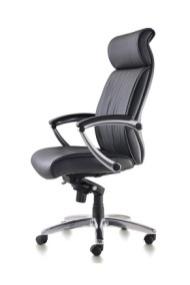 3文件柜文件柜：800*400*2000文件柜（上玻下木）：由上玻下全组合成。胡桃木木皮，深色油漆，配木框白玻门,进口五金件、锁具；面材：木皮厚度≥0.6mm。经过防虫、防腐处理；基材：采用符合欧洲E-1标准的优质环保型纤维板，甲醛含量≤0.12mg/m3；油漆：水性漆，底漆采用“大宝”、“易涂宝”、“华润”或同档次环保油漆，底漆为（PE）不饱和聚脂漆；封边：采用与贴面相同的进口实木木皮精修封边，双饰面，四封边；隐蔽部分均有涂饰处理；胶粘剂：“裕耐”、“牛头”、“汉高”、“胶王”牌或同档次胶粘剂，绿色环保胶水,无毒、无异味、粘接力强，不含对人体有害化学成份，甲醛含量小于0.12mg/m3。个8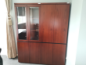 4更衣柜更衣柜：800*400*2000更衣柜（全木带衣柜）：全木更衣柜胡桃木木皮，深色油漆，,进口五金件、锁具；面材：木皮厚度≥0.6mm。经过防虫、防腐处理；基材：采用符合欧洲E-1标准的优质环保型纤维板，甲醛含量≤0.12mg/m3；油漆：水性漆，底漆采用“大宝”、“易涂宝”、“华润”或同档次环保油漆，底漆为（PE）不饱和聚脂漆；封边：采用与贴面相同的进口实木木皮精修封边，双饰面，四封边；隐蔽部分均有涂饰处理；胶粘剂：“裕耐”、“牛头”、“汉高”、“胶王”牌或同档次胶粘剂，绿色环保胶水,无毒、无异味、粘接力强，不含对人体有害化学成份，甲醛含量小于0.12mg/m3。个85茶几长茶几：1200*600*450面材：天然红影木木皮贴面。木皮厚度≥0.6mm。经过防虫、防腐处理基材：采用符合欧洲E-1标准的优质环保型纤维板，甲醛含量≤0.12mg/m3；油漆：水性漆，底漆采用“大宝”、“易涂宝”、“华润”或同档次环保油漆，底漆为（PE）不饱和聚脂漆；封边：采用与贴面相同的进口实木木皮精修封边，双饰面，四封边，隐蔽部分均有涂饰处理；胶粘剂：“裕耐”、“牛头”、“汉高”、“胶王”牌或同档次胶粘剂，绿色环保胶水,无毒、无异味、粘接力强，不含对人体有害化学成份，甲醛含量小于0.12mg/m3。个8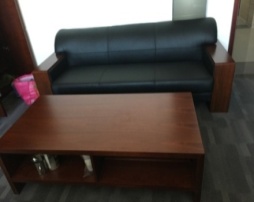 6沙发单人沙发：1150*900*880，扶手颜色：同班台；
面料：采用进口头层牛皮手工精心缝制，透气性好、柔软且富于韧性；
海棉：采用高密度定型海绵，密度为45KG/M3 ；回弹力：47%、拉深强度不小于85KPA；
框架：实木内架，电镀钢管支撑脚架，木材干燥至9%含水率并经防腐、防蛀处理；
胶粘剂：绿色环保胶水,无毒、无异味、粘接力强，不含对人体有害化学成份，甲醛含量小于0.12mg/m3。个8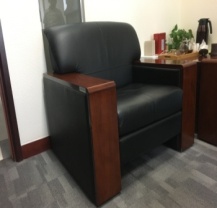 7茶水柜茶水柜：900*400*800面材：天然胡桃木木皮贴面。木皮厚度≥0.6mm。经过防虫、防腐处理基材：采用符合欧洲E-1标准的优质环保型纤维板，甲醛含量≤0.12mg/m3；油漆：水性漆，底漆采用“大宝”、“易涂宝”、“华润”或同档次环保油漆，底漆为（PE）不饱和聚脂漆；封边：采用与贴面相同的进口实木木皮精修封边，双饰面，四封边，隐蔽部分均有涂饰处理；胶粘剂：“裕耐”、“牛头”、“汉高”、“胶王”牌或同档次胶粘剂，绿色环保胶水,无毒、无异味、粘接力强，不含对人体有害化学成份，甲醛含量小于0.12mg/m3。个8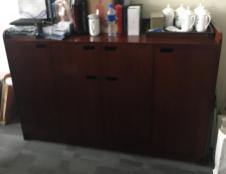 报价总合计：报价总合计：报价总合计：报价总合计：报价总合计：报价总合计：报价总合计：报价总合计：报价总合计：